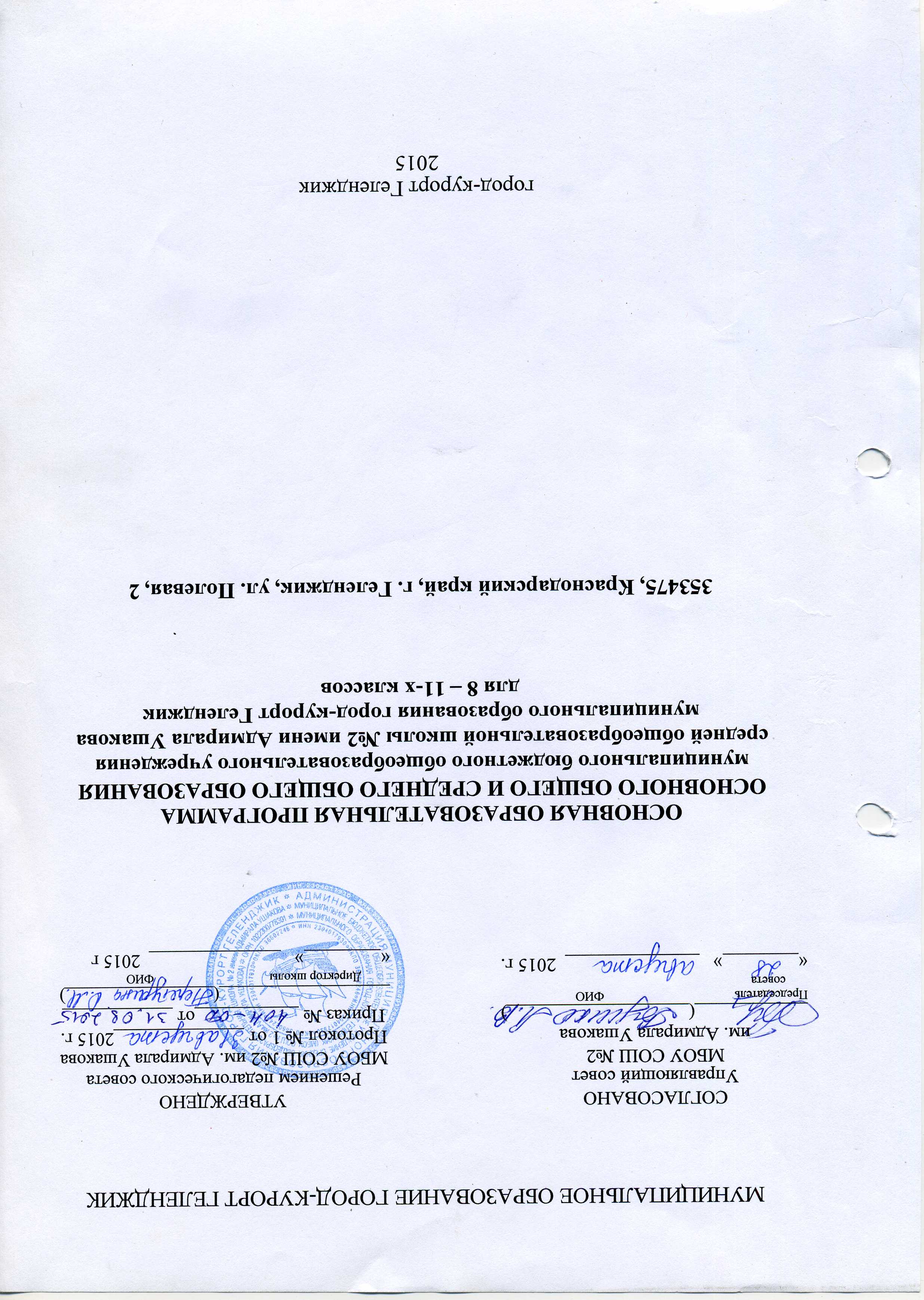 Общие положенияОсновная образовательная программа основного общего и среднего общего образования (8-11 классы)муниципального бюджетного образовательного учреждения  средней общеобразовательной школы № 2 имени Адмирала Ушакова муниципального образования город-курорт Геленджик  (далее -  МБОУ СОШ №2 им. Адмирала Ушакова) разработана в соответствии с требованиями федерального компонента государственного образовательного стандарта общего образования (2004). Программа определяет цели, задачи, планируемые результаты, содержание и организацию образовательного процесса на уровне основного общего и среднего общего образования и направлена на формирование общей культуры, духовно-нравственное, гражданское, социальное, личностное и интеллектуальное развитие, саморазвитие и самосовершенствование обучающихся, развитие творческих способностей, сохранение и укрепление здоровья.Основная  образовательная  программа  основного общего и среднего общего образования составлена согласно следующих нормативных документам: - Конституция Российской Федерации, принятая всенародным голосованием о 12.12.1993 (в ред. с 1.01. 2015 г.); - Федеральный закон от 29.12.2012 г.№273-ФЗ «Об образовании в  Российской Федерации» (в ред. от  13.07.2015 г.);- Приказ Минобрнауки России от  30.08.2013 г. №1015 «Об утверждении Порядка организации и осуществления образовательной деятельности по основным общеобразовательным программам – образовательным программам начального общего, основного общего и среднего общего образования»; -Приказ Минобрнауки России от 9 марта 2004 года № 1312 «Об утверждении федерального базисного учебного плана и примерных учебных планов для образовательных учреждений Российской Федерации, реализующих программы общего образования» (в ред. от  28.05.2014 г. № 594);- Постановления Главного государственного санитарного врача Российской Федерации от 29 декабря 2010 года № 189 «Об утверждении СанПиН 2.4.2.2821-10 «Санитарно-эпидемиологические требования к условиям и организации обучения в общеобразовательных учреждениях»;- Устав МБОУ СОШ № 2 им. Адмирала Ушакова (от 12.08.2014 г. №1971);-Лицензия на право ведения  образовательной деятельности (от 13.11.2012 г. № 04976);- Свидетельство о государственной аккредитации (от 29.12.2014 г. № 03223);Разработка основной образовательной программы основного общего и среднего общего образования осуществлялась в МБОУ СОШ №2им. Адмирала Ушакова с привлечениемпедагогического иуправляющегосоветов школы.Данная основная образовательная программа начинает свою работу с сентября 2015-2016  учебного года до момента «вхождения» 8-11 классов в ФГОС.Основная образовательная программа основного общего и среднего общего  образования МБОУ СОШ №2 им. Адмирала Ушакова состоит изтрех разделов:целевой, содержательный и организационный.Целевой раздел включает пояснительную записку, которая определяет общее назначение, приоритетные направления работы школы, цели, задачии принципы образовательной программы;Содержательный раздел раскрывает общее содержание основного общего и среднего общего образования, содержит сведения о программах, реализуемых в МБОУ СОШ №2 им. Адмирала Ушакова для получения основного общего и среднего общего образования; включает модель выпускника основной школы, средней школы; раскрывает содержание воспитательной работы и программы для эффективного функционирования воспитательной работы;Организационный раздел включает:-  учебный план основного общего и среднего общего образования как один из основных механизмов реализации основной образовательной программы;- календарный учебный график; - систему условий реализации основной образовательной программы.Основная образовательная программа основного общего образования не противоречит Уставу школы и всем другим документам, регламентирующим осуществление образовательного процесса.ЦЕЛЕВОЙ РАЗДЕЛПояснительная запискаОбразовательная программа основного общего и среднего общего образования представляет собой систему взаимосвязанных программ, каждая из которых является самостоятельным звеном, обеспечивающим определенное направление деятельности МБОУ СОШ №2 им. Адмирала Ушакова. Единство этих программ образует завершенную систему обеспечения жизнедеятельности, функционирования и развития школы. Образовательная программа соответствует основным принципам государственной политики РФ в области образования, изложенным в Законе Российской Федерации “Об образовании” (от 29.12.2012 г№273-ФЗ):- гуманистический характер образования, приоритет общечеловеческих ценностей, жизни и здоровья человека, свободного развития личности;- воспитание гражданственности, трудолюбия, уважения к правам и свободам человека, любви к окружающей природе, Родине, семье;- единство федерального культурного и образовательного пространства, защита и развитие системой образования национальных культур, региональных культурных традиций и особенностей в условиях многонационального государства;- общедоступность образования, адаптивность системы образования к уровням и особенностям развития и подготовки обучающихся и воспитанников;- обеспечение самоопределения личности, создание условий для ее самореализации, творческого развития;- формирование человека и гражданина, интегрированного в современное ему общество и нацеленного на совершенствование этого общества;- содействие взаимопониманию и сотрудничеству между людьми, народами независимо от национальной, религиозной и социальной принадлежности.Стратегическая цель государственной политики в области образования — повышение доступности качественного образования в соответствии с требованиями инновационного развития экономики и современными потребностями общества.Общие сведения о МБОУ СОШ №2 им. Адмирала Ушакова1.1.Полное наименование образовательной организации в соответствии с Уставом: Муниципальное бюджетное общеобразовательное учреждение средняя   общеобразовательная школа №2 имени Адмирала Ушакова муниципального образования город-курорт Геленджик.1.2.Юридический и фактический адрес, телефон:353475, Россия, Краснодарский край, г. Геленджик, ул. Полевая,2, тел.(86141) 5-05-991.3.Учредитель образовательной организации:Администрация муниципального образования город-курорт Геленджик1.4. Организационно - правовая форма:Бюджетное учреждение1.5. Устав МБОУ СОШ №2 им. Адмирала Ушакова утвержден постановлением главы муниципального образования город-курорт Геленджик от 12.08.2014 №19711.6. Свидетельство о постановке на учет в налоговом органе серия 23 № 008169552, выдано 3 ноября 1994г., ИНН 23040179301.7. Свидетельство о внесении записи в Единый государственный реестр юридических лиц:Свидетельство о внесении записи в Единый государственный реестр юридических лиц серия 23 № 008524010, 26 апреля 2012г., выдано Инспекцией Федеральной налоговой службы по городу-курорту Геленджику Краснодарского края, ОГРН 10223007783011.8. Свидетельство о праве на имущество:-   Свидетельство о государственной регистрации права серия 23-АИ №487478 17.02.2011г, выдано  управлением Федеральной службы государственной регистрации, кадастра и картографии по Краснодарскому краю (объект права: спортивная площадка);-   Свидетельство о государственной регистрации права серия 23-АМ №055560 09.08.2013г, выдано  управлением Федеральной службы государственной регистрации, кадастра и картографии по Краснодарскому краю(объект права: учебный корпус);-   Свидетельство о государственной регистрации права серия 23-АМ №055558 09.08.2013г, выдано  управлением Федеральной службы государственной регистрации, кадастра и картографии по Краснодарскому краю (объект права: здание психологической разгрузки);-   Свидетельство о государственной регистрации права серия 23-АМ №055561 09.08.2013г, выдано  управлением Федеральной службы государственной регистрации, кадастра и картографии по Краснодарскому краю(объект права: учебные мастерские); -   Свидетельство о государственной регистрации права серия 23-АМ №743021 04.06.2014г, выдано  управлением Федеральной службы государственной регистрации, кадастра и картографии по Краснодарскому краю(объект права: административное здание)1.9. Свидетельство о праве на земельный участок:Свидетельство о праве на земельный участок серия 23-АБ № 056526, 9 июня 2003 года, выдано Учреждением юстиции  по государственной регистрации прав на недвижимое имущество и сделок с ним на территории Краснодарского края .1.10. Лицензия на право ведения образовательной деятельности:Лицензия серия 23Л01 № 0001810, 13 ноября 2012 г., выдана Министерством образования и науки Краснодарского края Перечень реализуемых образовательных программ в соответствии с лицензией:- начальное общее образование;- основное общее образование;- среднее общее образование1.11. Свидетельство о государственной аккредитации:Свидетельство о государственной аккредитации от 29.12.2014 г. № 03223, действует до 29.12.2026 г., выдано Министерством образования и науки Краснодарского края    Реализуемые образовательные программы в соответствии со свидетельством:- начальное общее образование;- основное общее образование;- среднее общее образованиеС учетом потребностей и возможностей личности общеобразовательные программы среднего общего образования МБОУ СОШ №2 им. Адмирала Ушакова могут осваиваться в очной форме, в форме семейного образования и самообразования.Приоритетные направления работы школы1.Обеспечение выполнения требований Федерального компонентагосударственного образовательного стандарта основного общего и среднего общего образования.2. Развитие благоприятной и мотивирующей на учебу атмосферы в школе, обучение школьников навыкам самоконтроля, самообразования.3.  Развитие творческих способностей обучающихся.4. Работа по развитию одаренности и адаптивных возможностей учеников.5. Совершенствование процедуры мониторинга обученности школьников с целью повышения качества образования.6. Проведение работы, направленной на сохранение и укрепление здоровья обучающихся и привитие им навыков здорового образа жизни.                Задачи школыЗадачи обучения1. Способствовать формированию у учащихся целостной картины мира на основе глубоких и всесторонних знаний основ наук.2.Оценивать для обеспечения возможности учащихся самому планировать свои образовательные результаты и совершенствовать их в процессе постоянной самооценки.3.Разнообразить формы организации самостоятельной, осмысленной деятельности учащихся на основе собственной мотивации и ответственности за результат.Задачи воспитания1.Способствовать развитию нравственной, физически здоровой личности, способной к творчеству и самоопределению.2.Успешная социализация в обществе и личностном развитии;Задачи развития1.Усиление общекультурной направленности общего образования в целях повышения адаптивных возможностей школьников.2.Матричная система управления, делегирование полномочий, привлечение родителей, учащихся и людей из внешнего окружения к управлению ОУ и оценке его деятельности.Задачи оздоровления1.Совершенствование работы, направленной на сохранение и укрепление здоровья учащихся и привитие им навыков здорового образа жизни.2. Создать комфортную образовательную среду на основе индивидуальной работы с обучающимися, сформировать у них навыки самоконтроля как средства развития личности.Цели и задачи образовательной программыЦель программы:удовлетворение потребностей учащихся, их родителей,  учителей и  других социальных партнеров школы в качественном образовании, а именно:  разностороннее развитие личности учащихся, позволяющее достигать социальной, интеллектуальной и нравственной зрелости выпускников.достижение стабильных и гарантированных образовательных результатов на основе внедрения передовых социально-значимых  педагогических технологий, позволяющих ученикам продолжать обучение в вузах России.достижение учащимися базового государственного образовательного стандарта по всем предметам учебного плана.предоставление возможности получения углубленного уровня знаний в рамках предпрофильной подготовки и профильного обучения (социально-экономический и социально-гуманитарный профили).формирование и развитие информационной культуры. формирование готовности к жизненному и профессиональному самоопределению через систему дальнейшего развития взаимодействия с ссузами, вузами, социальными партнерами.обеспечение условий для накопления опыта творческой деятельности.реализации свободы выбора образовательной программы.развитие у учащихся культуры умственного труда, навыков самообразования, исследовательской деятельности, методов научного познания.создание условий для детей – инвалидов и детей, не охваченных систематическим педагогическим воздействием.развитие интереса кпознанию и творческих способностей обучающегося. формирование навыковсамостоятельной учебной деятельности, подготовки  обучающегося к жизни в обществе,самостоятельному жизненному выбору, продолжению образования и началупрофессиональной деятельности.Задачи:формировать российскую гражданскую идентичностьобучающихся; духовно-нравственное развитие, воспитание обучающихся и сохранения их здоровья; созданиеусловий социальной ситуации развития обучающихся, обеспечивающей их социальную самоидентификацию посредством личностно значимой деятельности;гарантирование преемственности образовательных программ всех уровней;создание основы для адаптации учащихся к жизни в обществе, для осознанного выбора и последующего освоения профессиональных образовательных программ;внедрение в учебно-воспитательный процесс современные образовательных технологийДанная программа призвана:повысить инвестиционную привлекательность школы;оценить конкурентоспособность образовательных услуг, которые предлагает наша школа;оценить соответствие работников школы поставленным целям, обосновав методы материального и социального стимулирования их труда;совершенствовать работу с одаренными детьми и детьми – инвалидами, не охваченными систематическим педагогическим воздействием;повысить информационную культуру всех участников образовательного процесса; оценить возможности сотрудничества, кооперации с другими образовательными и иными учреждениями;развивать и укреплять материально-техническую, учебно-методическую и научную базу;внедрять организационные и содержательные основы реализации государственной политики в сфере образования;создать условия для удовлетворенияпотребностей:ученика - в освоении познавательных и ценностных основ личности ипрофессиональном самоопределении; в расширении познавательногоикультурного пространства, в широком общении, в самопознании, самореализации; родителей – в получении их детьми качественного образования, позволяющегопродолжение образования в выбранной области деятельности, сохраненииздоровья, в развитии способностей ребенка, в создании комфортнойпсихологической ситуации в школе с учетом индивидуальных особенностей;общества – в формировании здорового поколения современно мыслящих, образованных молодых людей, способных к сохранению и   воспроизведению культуры в различных областях деятельности.В центре усилий и творческих поисков педагогического коллектива школы находится создание и постоянное совершенствование деятельной (развивающей) образовательной среды.Принципы и подходы к формированию основной образовательной программыБазовое звено образования – общеобразовательная школа, модернизация которой предполагает ориентацию образования не только на усвоение обучающимися определенной суммы знаний, но и на развитие его личности, его познавательных и созидательных способностей. Общеобразовательная школа должна формировать целостную систему  знаний, умений, навыков, а также опыт самостоятельной деятельности и личной ответственности обучающихся.	Стремясь к достижению цели, обозначенной в Концепции, школа определила следующие принципы и подходы основной образовательной программы:1. Принцип фундаментальности и вариативности - означает построение образования на инвариантной основе единого федерального образовательного пространства, которое дополняется школьной вариативной составляющей;2. Принцип непрерывности и преемственности образования - образованиерассматривается как постоянный процесс на протяжении всей жизни с опорой на предыдущий опыт и ориентацией на прогнозируемый результат;3. Принцип интеграции - предполагает взаимосвязь всех компонентов процесса обучения, всех элементов системы, связь между системами, он является ведущим при разработке целеполагания, определения содержания обучения, его форм и методов;4. Принцип комплексности – это единство воздействия на сознание и поведение учащихся, включение их в разнообразные виды деятельности, формирование интегративных качеств личности, взаимосвязь общего и дополнительного образования и самостоятельной деятельности;5. Принцип дифференциации и индивидуализации - направлен на создание условий для полного проявления и развития способностей каждого школьника и др.Основная образовательная программа сформирована с учётом психолого-педагогических особенностей развития детей:14—15 лет, 8—9 классы(второй этап подросткового развития):— бурным, скачкообразным характером развития, т. е. происходящими за сравнительно короткий срок многочисленными качественными изменениями прежних особенностей,интересов и отношений ребёнка, появлением у подростка значительных субъективных трудностей и переживаний;— стремлением подростка к общению и совместной деятельности со сверстниками;— особой чувствительностью к морально-этическому «кодексу товарищества», в котором заданы важнейшие нормы социального поведения взрослого мира;— процессом перехода от детства к взрослости, отражающимся в его характеристике как «переходного», «трудного» или «критического»;— обострённой, в связи с возникновением чувства взрослости, восприимчивостью к усвоению норм, ценностей и способов поведения, которые существуют в мире взрослых и в их отношениях, порождающей интенсивное формирование на данном возрастном этапе нравственных понятий и убеждений, выработку принципов, моральное развитие личности;— сложными поведенческими проявлениями, вызванными противоречием между потребностью в признании их взрослыми со стороны окружающих и собственной неуверенностью в этом (нормативный кризис с его кульминационной точкой подросткового кризиса независимости, проявляющегося в разных формах непослушания, сопротивления и протеста);— изменением социальной ситуации развития — ростом информационных перегрузок и изменением характера и способа общения и социальных взаимодействий — объёмы и способы получения информации (СМИ, телевидение, Интернет);Учёт особенностей подросткового возраста, успешность и своевременность формирования новообразований познавательной сферы, качеств и свойств личности связывается с активной позицией учителя, а также с адекватностью построения образовательного процесса и выбора условий и методик обучения.Объективно необходимое для подготовки к будущей жизни подростка развитие его социальной взрослости требует и от родителей (законных представителей) решения соответствующей задачи воспитания подростка в семье, смены прежнего типа отношений на новый.:Специфика юношеского возраста (16 – 17 лет, 10 – 11 классы)связана с базовым возрастным процессом –поиском идентичности на мировоззренческом уровне. Таким образом, ведущейдеятельностью данного периода жизни человека является самоопределение как практикастановления, связанная с конструированием возможных образов будущего,проектированием и планированием в нем своей индивидуальной траектории (своего пути). Процессы самоопределения реализуются через осуществление набора проб и приобретение опыта подготовки к принятию решений о мере, содержании и способе своего участия в образовательных и социальных практиках, которые могут выражаться в разных формах. В качестве таких форм для юношества выступают: внутренний мир и самопознание; любовь и семья; ценности и товарищество; интересы и профессия; мораль и общественная позиция. Для данного возраста важен, прежде всего, «проект себя самого» – своих настоящих и будущих возможностей. Принято выделять три периода в становлении юношеского возраста. Первый период связан с постановкой жизненных целей, второй – с определением условий дальнейшегоразвития человека, а третий – с определением ресурсов для достижения задуманных целей. Старший школьный возраст главным образом связан с задачами первого периода юношеского возраста. Важнейшей спецификой юношеского возраста является его активная включенность всуществующие проблемы современности. Юношеские практики становления всегда по-настоящему рискованны – находятся на острие проблем. Становление юноши это попытка обретения практического мышления. Поэтому единицей организации содержания образования в старшей школе должна стать «проблема» и проблемная организация учебного материала, предполагающая преодоление задачно-целевой организации учебнойСОДЕРЖАТЕЛЬНЫЙ  РАЗДЕЛ2.1.Содержание  основного общего и среднего общего образованияОсновная школа охватывает детей в возрасте от подросткового достаршего подросткового. Это время, когда происходит не только физическое созревание человека, но и интенсивное формирование личности, рост интеллектуальных и моральных сил и возможностей, становление характера. Обучение, играя ведущую роль  в психическом развитии. Должно на определенном уровне в каждый  возрастной  период обеспечивать  формирование интеллектуальной сферы. Способствовать личностному развитию. Создавать условия для его эмоционального благополучия. Изменяются характер и формы учебной деятельности. Усложняется содержание усвоенных знаний. Они становятся  более  обобщенным и  учащиеся переходят к изучению основ наук, к установлению единой системы знаний, получаемых по разным дисциплинам. В этот период меняется ведущий тип деятельности  обучения. Усваивая учебный материал, школьники учатся вскрывать связи и отношения, овладевать умением формулировать суждения и умозаключения, делать выводы, проводить аналогии и т.д.	Все это способствует развитию навыков систематизации, классификации, обобщения и конкретизации. В процессе учебной деятельности школьники овладевают многочисленными приемами умственной деятельности, учатся мыслить. Успешность обучения зависит не только от уровня сформированности умений,  навыков, способов мыслительной деятельности и запоминания учебного материала, но и от развития мотивационно-потребностной сферы личности школьника. Первая потребность, способы и средства воспитания которой должны быть заложены в учебных программах, предусмотрена в методиках преподавания и содержании обучения – это познавательная потребность. Любознательность подростков проявляется в широте. Именно для этого возрастного периода важно расширение содержания образования через введение новых предметов, активизацию познавательной деятельности в школе с помощью факультативов, кружков, развивающих часов и т.д. В содержании образования, в его методах и формах необходимо учитывать потребности подростков в рефлексии, в самооценке, в повышении мотивации обучения с помощью диагностики общих и специальных способностей.    Образовательный процесс в средней школе ориентирован на  продолжение развития  у учащихся самообразовательных навыков и особенно навыков самоорганизации и самовоспитания и на этой основе дальнейшего развития и самосовершенствования, профессионального и жизненного самоопределения.    Приоритетными целями образования в средней школе являются:выполнение государственных стандартов образования в условиях разноуровнего и профильного обучения;подготовка к сдаче ЕГЭ;профессиональная ориентация, интеллектуальная и общепсихологическая подготовка к обучению в высшей школе;социализация личности учащихся.Дляорганизация среднего общего образования (10-11 классы):созданы условия для профессионального и жизненного самоопределения старшеклассников, что предполагает высокий уровень  развития ценностных представлений, волевой сферы, самостоятельности и ответственности. учащиеся должны составить свою индивидуальную образовательную траекторию на последние два года обученияФормы организации учебной деятельностиУрокУчебная играЛекцияСеминарЭкскурсия с творческими заданиямиТипы уроков, проводимых учителями школы МБОУ СОШ №2 им. Адмирала УшаковаНаряду с традиционными уроками (вводный урок, урок закрепления знаний и умений, обобщающий урок, урок контроля знаний, урок практической работы и т.д.) учителя  проводят уроки следующих типов:Интегрированный урокУрок-путешествиеМастерскаяРолевая играУрок-дебатыУрок-практикумУрок-исследованиеУрок с использованием элементов инновационных технологий: технологии развития критического мышления, проектирование, КСО (коллективных способов обучения), технология исследовательской деятельности.Педагогические технологииПедагогические технологии, ориентированы на формирование коммуникативных, информационных, интеллектуальных навыков.Формы организации внеучебной деятельностиЭкскурсииОлимпиадыКонкурсы, фестивалиКонцертыКонференции по предметам и школьная научно-практическая конференцияСамостоятельная работа с литературой в библиотеках городаДискуссииОрганизация психолого-педагогического сопровожденияПсихологическое обеспечение педагогического процесса в МБОУ СОШ №2 им. Адмирала Ушакова (психодиагностика) осуществляется по плану или запросу (родители, учащиеся, педагоги). Проводится профилактическая работа с учащимися (занятия, диагностика). Осуществляется психолого-педагогическая коррекция (отдельных учащихся). Организованы тренинги: уверенного поведения, сотрудничества, общения. Проходят заседания психолого-педагогической консилиума школы по профилактике правонарушении и профилактики зависимостей.Основные направления работы социального педагогадиагностические мероприятия: составление социального портрета школы (классов); выявление подростков, нуждающихся в психологической и социально-педагогической помощи;профилактические мероприятия: совместная работа с ОДН с неблагополучными семьями; проведение мероприятий по профилактике наркомании, алкоголизма, табакокурения, употребления ПАВ.Диагностика1.	Педагогическая диагностикаСоответствие ЗУНов требованиям обязательного минимума содержания основного общего образования.Изучение мотивации учения школьников (В.Н. Максимова «Диагностика как фактор развития образовательной системы»).Диагностика сформированности ОУУН.Функциональные умения учителя.Анализ педагогических затруднений педагога.Мониторинг уровня творческого развития детей2.	Психолого-педагогическая диагностика1.Определение уровня умственного развития и познавательных способностейтест школьного умственного развитияосведомленностьаналогииобобщениячисловые рядытест структуры интеллекта (комплексы вербальных, математических, конструктивных и теоретических субтестов)определение общих способностей 2.Обследование эмоциональной и мотивационной сферышкала личной тревожности тест школьной тревожности Филлипсашкала самооценкиопросник диагностики состояния агрессииопределение мотивов ученияметодика «Карта интересов»методика «Направленность личности»Программы, реализуемые в МБОУ СОШ №2 им. Адмирала Ушакова, для получения основного общего образованияПрограммы представлены образовательными областями:Образовательная область (далее – ОО) «Филология» включает в себя следующие предметы: русский язык (8-9 классы), литература (8-9 классы), иностранные языки (английский, 8-9 классы). 	Основной целью данной ОО является:овладение учащимися способности осуществлять общение в различных сферах деятельности человека с носителем языка (родного и иностранного);в совершенстве владеть письменной речью;воспитание в учащихся системы моральных ценностей, оценочно-эмоционального отношения к миру, уважения к русской культуре и культуре народа изучаемого языка.Образовательная область «Математика» включает в себя следующие предметы: алгебра (8-9 классы), геометрия (8-9 классы). Основными целями данной образовательной области являются:овладение учащимися конкретными математическими знаниями, необходимыми для применения в практической деятельности, для изучения смежных дисциплин;интеллектуальное развитие учащихся, формирование качеств мышления, характерных для математической деятельности и необходимых для повседневной жизни.Образовательная область «Естествознание» включает в себя следующие учебные курсы: биология (8-9 классы), химия (8-9 классы), физика (8-9 классы).Основными целями обучения данной образовательной области являются:овладение знаниями о современной научной картине мира: о фактах, понятиях, законах и теориях физической и химической науки; знаниями о живой природе;формирование умений наблюдать и объяснять физические и химические явления, происходящие в повседневной жизни:воспитание здорового образа жизни в целях сохранения физического и нравственного здоровья человека.Образовательная область «Обществознание» включает в себя следующие учебные курсы: история (8-9 классы), обществознание (8-9 классы), география (8-9 классы).Основными целями обучения являются:ознакомление учащихся с совокупностью знаний об основных этапах исторического пути человечества;формирование ценностных ориентаций и убеждений учащихся, научных представлений, составляющих основы нравственной, правовой, экономической, политической культуры;воспитание гражданственности, уважения к истории, культуре, традициям своего и других народов.Образовательная область «Искусство» включает в себя интегрированный предмет (музыка  и изобразительное искусство): Целью данной образовательной области является:художественное образование и эстетическое воспитание учащихся;формирование музыкальной культуры как неотъемлемой части духовной культуры личности.Образовательные области «Физкультура» и «ОБЖ» включают в себя следующие предметы: физкультура (8-9 класс) и ОБЖ (8-9 класс), Целью данной образовательной области является:формирование физической культуры личности школьника, формирование сознательного отношения к собственному здоровью и личной безопасности;приобретение навыков сохранять жизнь и здоровье в повседневной жизни и в опасных ситуациях, уметь оказывать само- и взаимопомощь.Образовательная область «Технология» включает в себя следующие предметы: технология (мальчики, девочки 8 класс), информатика и ИКТ (мальчики и девочки 8-9 классы).Целью данной образовательной области является:формирование элементов общественных технико-технологических знаний;формирование общетрудовых и специальных умений;развитие творческих возможностей учащихся, элементов технического мышления, конструкторских способностей;информационная грамотность;навыки владения ПК.     Базовая  программа  рассчитана  на  усвоение учащимися основных знаний и на их фундаменте осознанного выбора дальнейшего профиля обучения.      Основная образовательная программа МБОУ СОШ №2 им. Адмирала Ушакова реализует следующие  программы для получения основного общего образования:Элективные учебные предметыВыбор элективных учебных предметов при разработке учебного плана на 2015-2016 учебный год на основе ФКГС-2004 осуществлён в соответствии с письмом Министерства образования и науки Российской Федерации от 04.03.2010 № 03-413 «О методических рекомендациях по реализации элективных курсов».На уровне основного общего образования в 9-х классах организуются элективные курсы предпрофильной подготовки двух основных видов: пробные и ориентационные.Курсы по выбору для предпрофильной подготовки  в 9 классе отвечают следующим требованиям:- представлены в количестве, позволяющем ученику осуществить реальный выбор;- помогают ученику оценить свой потенциал с точки зрения дальнейшей образовательной перспективы;- способствуют созданию положительной мотивации на планируемом профиле.Основанием курсов по выбору является результат мониторинга эффективности и предпочтительности курсов, результаты анкетирования учащихся и их родителей. Большая часть курсов опробована в предыдущие годы.Предметные курсы решают следующие задачи:- реализация учеников интереса к учебному предмету;- уточнение готовности и способности осваивать предмет на повышенном уровне;- создание условий для подготовки к государственной итоговой аттестации.Ориентационные курсы предполагают выход за рамки традиционных учебных предметов. Они знакомят учащихся с комплексными проблемами и задачами, требующими синтеза знаний по ряду учебных предметов и способами их разработки в различных профессиональных сферах. Задачи ориентационных курсов:- создание базы для ориентации учеников в мире современных профессий;- ознакомление на практике со спецификой типичных видов деятельности, соответствующих наиболее распространённым профессиям;- поддержание мотивации к тому или иному профилю.Ориентационные пробные элективные курсы имеют два подвида:- предметно-ориентированные пробы, которые дают возможность апробировать разное предметное содержание с целью самоопределения; проверяют готовность и способность учеников осваивать выбранный предмет на повышенном уровне; создают условия для подготовки к экзаменам по выбору (по наиболее вероятным предметам будущего профиля);- профессиональные пробы, ориентированные на знакомство с различными типами и видами профессиональной деятельности, выход на которые имеют различные профили обучения. В  9-х  классах предпрофильная подготовка обеспечивается следующими элективными курсами:Модель  выпускника основной школыДуховно-нравственная составляющая  – обладание такими качествами как:Осознанная любовь к родному дому, матери, семье, близким; чуткость, тактичность;уважение к своей родине, России;Осмысление понятий: честь.долг, целеустремленность, ответственность, гражданственность;Социальная активность. Нравственная убежденность. Познавательная составляющая:Знания, умения, навыки, соответствующие личностным потребностям конкретного школьника и образовательному стандарту, в том числе, знания о России и регионе;знания широкого спектра профессиональной деятельности человека;знание своих психофизических особенностей;стремление к расширению кругозора;Культура мышления, в том числе и языковаяКоммуникативная составляющая:умение критически осмысливать свои поступки,умение анализировать взаимоотношения со своими сверстниками и взрослыми, умение идти на компромисс.управление своим поведением;способность поддерживать эмоционально-устойчивое поведение в жизненных ситуациях.Эстетическая составляющая:Потребность в посещении театров, выставок, концертов, чтении классической литературы;умение проникать во внутренний мир художественного произведения, понимать его духовную сущность;Стремление строить свою жизнь по законам гармонии и красоты.Трудовое развитие:Умение работать в коллективе, участие в школьных делах, благоустройстве микрорайона;Бережное отношение к школьному и иному имуществу;умение применять трудовые знания на практике,проявление инициативы, творчества при выполнении работы;Сформированность чувства долга, ответственности;Способность к адекватной самооценке своих способностей и возможностейФизическое развитие:Осознанная потребность укрепления своего здоровья;выполнение правил здорового образа жизни; внимание к здоровью окружающих; знание основ народной медицины; желание заниматься в различных спортивных секциях2.1.2. Программы, реализуемые в МБОУ СОШ №2 им. Адмирала Ушакова, для получения среднего общего образованияПрограммы, реализуемые в МБОУ СОШ №2 им. Адмирала Ушакова, для получения среднего общего образования представлены образовательными областями,каждая из которых имеет набор соответствующих предметов и элективных курсов в зависимости от профиля обучения (социально-экономического или социально-гуманитарного). 10А – социально-гуманитарный, на профильном уровне изучаются предметы «Русский язык» и «Обществознание».10Б – социально-экономический, на профильном уровне изучаются предметы «Обществознание», «Экономика».11А – экономико-математический, на профильном уровне изучаются прендметы «Алгебра и начала анализа»,  «Обществознание».11Б – социально-гуманитарный, на профильном уровне изучаются предметы «Русский язык». «Обществознание».11В – класс универсального обучения. Учебный предмет «Математика» в 10-11-х классах изучается как два самостоятельных предмета: «Алгебра» в объёме 3 часа и «Геометрия» в объёме 2 часа в рамках регионального компонента.Предмет «История» изучается как единый учебный предмет.Учебный предмет «Обществознание» на базовом уровне в 11в классе является интегрированным и предусматривает изучение  разделов «Экономика» и  «Право».Предмет «Физическая культура» преподаётся в объёме 3 часа в неделю.	Образовательная область «Филология» включает в себя следующие предметы: русский язык (10-11 классы), литература (10-11 классы), иностранные языки (английский 10-11 классы). 	Основной целью данной ОО является:обобщение и систематизация знаний, полученных в основной школе;дальнейшее развитие и формирование представлений учащихся о литературе, культуре, быте, традициях стран изучаемого языка (русского и иностранного);воспитание высокого эстетического вкуса и гражданской идейно-нравственной позиции учащихся.Образовательная область «Математика» включает в себя два самостоятельных предмета: «Алгебра» и «Геометрия» в рамках регионального компонента.Основными целями данной ОО являются:формирование представлений о методах математики,  как форме описания и методах познания действительности;формирование представлений о математике как части общечеловеческой культуры, понимания значимости математики для общественного прогрессаформирование навыков алгоритмического мышления, понимания компьютера как современного средства обработки информацииОбразовательная область «Естествознание» включает в себя следующие учебные курсы: биология (10-11 классы), химия (10-11 классы), физика (10-11классы).Основными целями обучения данной ОО являются:усвоение школьниками идей единства строения материи и неисчерпаемости процесса ее познания, понимание роли практики в познании физических и химических явлений и законов;развитие личности обучающихся, их интеллектуальное и нравственное совершенствование, формирование гуманистических отношений и экологически целесообразного поведения в быту и трудовой деятельности.Образовательная область «Обществознание» включает в себя следующие учебные курсы: история (10-11 классы), обществознание (10-11 классы), география (10-11 классы).Основными целями обучения являются:создание условий для дальнейшей социализации личности и систематизация знаний учащихся;обобщение и детальное рассмотрение событий истории и современности;развитие способностей рассматривать дальнейшие события, пользуясь приемами исторического анализа;развитие умений ориентироваться в потоке информации и типичных жизненных ситуациях;воспитание гражданственности, уважения к истории, культуре, традициям своего и других народов.Образовательная область «Физкультура» и «ОБЖ» включает в себя следующие предметы: физкультура (10-11 класс), ОБЖ (10-11 класс).Целью данной образовательной области является:формирование физической культуры личности школьника, формирование сознательного отношения к собственному здоровью и личной безопасности;приобретение навыков сохранять жизнь и здоровье в повседневной жизни и в опасных ситуациях, уметь оказывать само- и взаимопомощь.Образовательная область «Информационные технологии» включает в себя  предмет: Информатика и ИКТ(10-11 класс)Целью данной образовательной области является:освоение учащимися информационно-коммуникативных технологий в сочетании с фундаментальными принципами информатики.Образовательная программа предусматривает развитие общекультурной и методологической компетентности, формирование психологической и интеллектуальной готовности учащихся к профессиональному и личностному самоопределению.  В рамках профильного  обучения  были  спланированы и  реализованы программы элективных курсов.Основная образовательная программа МБОУ СОШ №2 им. Адмирала Ушакова реализует следующие  программы для получения среднего общего образования:Элективные учебные предметы.Элективные учебные предметы – обязательные учебные предметы по выбору обучающихся  из компонента образовательной организации.Оптимизация учебной нагрузки обучающихся 10-11-х классов осуществляется за счёт индивидуальных учебных планов, формируемых по запросам старшеклассников.С целью реализации основных образовательных программ для  8 – 11-х классов,  реализующих ФКГС-2004 в МБОУ СОШ № 2 им. Адмирала Ушакова используются учебники,  рекомендуемые к использованию при реализации имеющих государственную аккредитацию образовательных программ начального общего, основного общего, среднего общего образования, включённые в перечень учебников (приказМинобрнаукиРФ от 31.03.2014  № 253, с изменениями приказ Минобрнауки РФ от 08.06.2015 № 576)г. Перечень 	учебников на 2015/2016 учебный год представлен в приложении №1.Модель выпускника, освоившего программы среднего общего образованияДуховно-нравственная составляющая  – обладание такими качествами как:Осознанная гражданская позиция.Чувство гордости за принадлежность к своей нации, за свою Родину.Человеческое достоинство.Потребность делать добро.Гуманистическое отношение к другим народам и человечеству.Способность к рефлексии.Преобладание духовно-нравственных приоритетов надматериальными.Познавательная составляющая:Знания, умения, навыки, соответствующие образовательному стандарту школы третьей ступени, личным запросам и потребностям.Развитый интеллект, культура ума,  научное миропонимание, творческое мышление.Сформированность мотивов и познавательных интересов, потребность в продолжении образования, самообразования.Коммуникативная составляющая:Умение выполнять роль в коллективе, адекватную складывающейся ситуации. Умение устанавливать контакты, уважать иные вкусы, обычаи, привычки. Высокая социальная адаптированность.Эстетическая составляющая:Умение строить свою жизнь по законам гармонии и красоты.Потребность вносить прекрасное в учебную, трудовую, досуговую деятельность, в отношения с окружающими людьми.Овладение основами мировой культуры, знание достижений художественного творчества России.Трудовое развитие:Осмысленное и осознанное профессиональное самоопределение.Готовность к трудовой деятельности и самореализации в обществе.Способность к конструктивной, научной организации труда, критичность, оптимизм, мобильность.Физическое развитие:Готовность вести здоровый, физически активный образ жизни.Сознательное отношение к своему здоровью.Забота о здоровье окружающих.Умение использовать в жизни русские традиции здоровья. Стремление к достижению личных спортивных результатовОРГАНИЗАЦИОННЫЙ  РАЗДЕЛ3.1 Учебный план основного общего образованияУчебный план  МБОУ СОШ №2 им. Адмирала Ушакова для  8-9-х классов, определяющий общий объём нагрузки и максимальный объём аудиторной нагрузки обучающихся, состав и структуру обязательных предметных областей по классам (годам обучения), разработан в соответствии с требованиями ФБУП-2004 (утверждён приказом Министерства образования Российской Федерации  № 1312 от 09.03.2004г.) и представлены приложении  №2.3.2. Учебный план среднего общего образованияУчебный план  МБОУ СОШ №2 им. Адмирала Ушакова для 10-11-х классов, определяющий общий объём нагрузки и максимальный объём аудиторной нагрузки обучающихся, состав и структуру обязательных предметных областей по классам (годам обучения), разработан в соответствии с требованиями Федерального базисного учебного плана  ФБУП-2004 (утверждённым приказом Министерства образования Российской Федерации  № 1312 от 09.03.2004г.)  и представлен в приложении №3.3.3. Календарный учебный графикКалендарный учебный график МБОУ СОШ № 2 им. Адмирала Ушакова на 2015/2016 учебный год представлен в приложении №4.3.4. Система условий реализации основной образовательной программы в соответствии с требованиями федерального компонента государственных образовательных стандартов основного общего и среднего общего образованияДокументы МБОУ СОШ №2 им. Адмирала Ушакова, регламентирующие организацию образовательного процессаПоложение о функционировании профильных классов в МБОУ СОШ № 2 им. Адмирала Ушакова;Положение об организации индивидуального отбора при приеме или переводе в МБОУ СОШ № 2 им. Адмирала Ушакова для получения среднего общего образования или для профильного обучения;Порядок приема граждан на обучение по образовательным программам начального общего, основного общего и среднего общего образования в МБОУ СОШ № 2 им. Адмирала Ушакова;Порядок регламентации  и оформлении отношений МБОУ СОШ № 2 им. Адмирала Ушакова с обучающимися и (или) их родителями (законными представителями) в части организации обучения по образовательным программам начального общего, основного общего и среднего общего образования на дому;Положением о текущем контроле успеваемости и промежуточной аттестации обучающихся;Положение о приемной комиссии для организации набора обучающихся в профильные 10-е классы;Положение о внутришкольном мониторинге качества образования;Положение об организации  получения среднего общего образованияв форме самообразования в  МБОУ СОШ №2 им. Адмирала Ушакова;Положение об организации  получения образованияв форме семейного образования  в  МБОУ СОШ №2 им. Адмирала УшаковаЛокальные акты МБОУ СОШ №2 им. Адмирала Ушакова представлены в приложении №5Управление реализацией основной образовательной  программы МБОУ СОШ №2 им. Адмирала Ушакова Реализация данной образовательной программы школы зависит от умелого управления школой, отдачи  учителей, их заинтересованности в своей работе и отношения родителей  к школе.     Успешность реализации  программы  зависит от следующих факторов:- максимальное  раскрытие  и  развитие  способностей  учащихся;- комплектование  кадров;- рациональное  распределение  учебной  нагрузки;- корректировка  учебных  программ;- аттестация  учителей;- просветительская  работа  среди  учителей по вопросам методики обучения и воспитания;исследование  результатов  анкетирования   по  ранжированию  предметов,  рейтингу  учителей  и мотивации  обучения;корректировка  планов  работы  учителей  с  учетом  их  «стартовых»  возможностей;-  разработка  индивидуальных  программ  развития учащихся- участие  учащихся  в  предметных  олимпиадах;- создание  комфортной  обстановки  на уроке;- расширение  кругозора  детей  через  проведение  экскурсий, туристических  поездок, походов, встреч  с  интересными  людьми;- организация  внеурочной деятельности учащихся. МБОУ СОШ №2 имени Адмирала Ушакова укомплектована педагогическими кадрами соответствующей квалификации для решения задач, определённых основной образовательной программой основного общего образования, способными к инновационной профессиональной деятельности.Школа укомплектована также педагогом-логопедом, педагогом-психологом, медицинскими работниками, работниками пищеблока, вспомогательным персоналом.Кадровое обеспечение реализации основной образовательной программыФинансовое обеспечение реализации основной образовательной программы основного общего образованияФинансовое обеспечение реализации основной образовательной программы основного общего и среднего общего образования и опирается на исполнение расходных обязательств, обеспечивающих конституционное право граждан на бесплатное и общедоступное общее образование. Финансовое обеспечение задания учредителя по реализации основной образовательной программы основного общего и среднего общего образования осуществляется на основе нормативного подушевого финансирования. Введение нормативного подушевого финансирования определяет механизм формирования расходов и доведения средств на реализацию государственных гарантий прав граждан на получение общедоступного и бесплатного общего образования.МБОУ СОШ №2 им. Адмирала Ушакова  самостоятельно определяет:• соотношение базовой и стимулирующей части фонда оплаты труда;• соотношение фонда оплаты труда педагогического, административно-управленческого и учебно-вспомогательного персонала;•  соотношение общей и специальной частей внутри базовой части фонда оплаты труда;• порядок распределения стимулирующей части фонда оплаты труда в соответствии с региональными и муниципальными нормативными актами.Формирование фонда оплаты труда МБОУ  СОШ № 2 им. Адмирала Ушакова осуществляется в пределах объёма средств образовательного учреждения на текущий финансовый год, определённого в соответствии с региональным расчётным подушевым нормативом, количеством обучающихся и соответствующими поправочными коэффициентами, и отражается в смете образовательного учреждения. Общая часть фонда оплаты труда обеспечивает гарантированную оплату труда педагогического работника исходя из количества проведённых им учебных часов и численности обучающихся в классах. Базовая часть фонда оплаты труда (обеспечивает гарантированную заработную плату руководителей, педагогических работников, непосредственно осуществляющих образовательный процесс, учебно-вспомогательного и младшего обслуживающего персонала) -  составляет 70% фонда оплаты труда, стимулирующая часть - 30%.Размеры, порядок и условия осуществления стимулирующих выплат определяются в Положениях о системе оплаты труда в МБОУ  СОШ № 2 имени Адмирала Ушакова  и в коллективном договоре. В них включаются: динамика учебных достижений обучающихся, активность их участия во внеурочной деятельности; использование учителями современных педагогических технологий, в том числе здоровьесберегающих; участие в методической работе, распространение передового педагогического опыта; повышение уровня профессионального мастерства и др. актами.В распределении стимулирующей части фонда оплаты труда участвует Управляющий совет школы. Материально-технические условия реализации основной образовательной программыМатериально-техническая база МБОУ  СОШ № 2 им. Адмирала Ушакова приведена в соответствие с задачами по обеспечению реализации основной образовательной программы образовательного учреждения, необходимого учебно-материального оснащения образовательного процесса и созданию соответствующей образовательной и социальной среды.(Оценка материально-технических условий реализации основной образовательной программы  (Приложение).        В МБОУ  СОШ №2 им. Адмирала Ушакова оборудованы:• учебные кабинеты с автоматизированными рабочими местами обучающихся и педагогических работников;• спортивный зал, спортивная площадка, оснащённые игровым, спортивным оборудованием и инвентарём;• помещения для питания обучающихся, а также для хранения и приготовления пищи, обеспечивающие возможность организации качественного горячего питания, в том числе горячих завтраков;• помещения для медицинского персонала;• гардеробы, санузлы, места личной гигиены.На текущий момент в школе  имеется доступ в Интернет со скоростью 4мб/сек., необходимый минимум мультимедийного оборудования, медиатека, достаточное количество художественной, справочной литературы и дидактического материала. 98% учащихся обеспечены учебно-методическим комплектом. В достаточном количестве имеются спортивное оборудование и инвентарь. Большинство кабинетов оснащены современной мебелью. Учебно-воспитательный процесс соответствует действующим санитарно-гигиеническим, противопожарным правилам и нормам.Педагогический коллектив работает в соответствии с нормами охраны труда.Материально – техническое  оснащение  МБОУ  СОШ №2им.  Адмирала  Ушакова Качество условий по обеспечению безопасности образовательного процессаСоблюдение требований техники безопасности к используемым помещениям, оборудованию, инвентарю.  В образовательном учреждении обеспечивается охрана здоровья участников образовательного процесса, соблюдаются санитарные, гигиенические требования, требования пожарной безопасности, электробезопасности, охраны труда, определены действия работников ОУ в чрезвычайных ситуациях, приказом по школе определены ответственные лица. В наличии планы эвакуации, соответствующие ГОСТу, первичные средства пожаротушения укомплектованы не в полном объёме. Установлена автоматическая пожарная сигнализация. Запасные выходы в исправном состоянии со знаком «Запасной выход» над дверью, пути эвакуации свободны от посторонних предметов. Электропроводка в здании ОУ находится в исправном состоянии. Во всех кабинетах, мастерских, спортивном зале имеются инструкции по ТБ, а также инструкции по различным видам работ (лабораторным работам, демонстрационным опытам, экскурсиям и пр.) и на каждый вид используемого оборудования (компьютер, проектор, интерактивная доска и т.п.)    Журналы по охране труда имеются и в основном соответствуют требованиям. Один раз в квартал проводится тренировочное занятие по эвакуации людей при чрезвычайных ситуациях.В школе установлена сертифицированная «тревожная кнопка», для экстренного вызова правоохранительных органов Во всех кабинетах соблюдается техника безопасности согласно инструкции по пожарной безопасности, инструкции о порядке действий персонала по обеспечению безопасной и быстрой эвакуации людей при пожаре. В кабинетах имеются памятки по действиям в экстремальных ситуациях, номера телефонов экстренной помощи правоохранительных и экстренных служб.Соблюдение правил и норм охраны труда, техники безопасности установленным требованиям, в т.ч. доступа к информации сети Интернет Правила  и нормы охраны труда, техники безопасности установленным требованиям, в т.ч. доступа к информации сети Интернет соблюдаются в соответствии  с мерами  по исключению доступа образовательных учреждений к ресурсам сети Интернет, содержащим информацию, несовместимую с задачами образования. Инженер – программист еженедельно проверяет работы контент – фильтра, дополняет списки запрещенных для учащихся сайтов. Обеспечение санитарно-бытовых условий.Образовательное учреждение оборудовано гардеробом, туалетами для учащихся и служебного пользования. В раздевалках спортивного зала оборудованы душевые.  Имеются водопровод и канализация. Регулярно проводится дератизация  помещений. Нормальный тепловой режим  и микроклимат в помещениях учреждения  поддерживается. Естественное и искусственное освещение  на рабочих местах соответствует нормам. Работники учреждения получают сертифицированные средства защиты и моющие, в соответствии с приложением к действующему коллективному договору, по мере поступления финансирования.СодержаниеСтраницаОбщие положения 4Целевой разделЦелевой разделПояснительная записка62. Содержательный раздел2. Содержательный раздел2.1. Содержание  основного общего и среднего общего образования152.1.1.Программы, реализуемые в МБОУ СОШ №2 им. Адмирала Ушакова, для получения основного общего образования192.1.2. Программы, реализуемые в МБОУ СОШ №2 им. Адмирала Ушакова, для получения среднего общего образования303. Организационный раздел3. Организационный раздел3.1. Учебный план основного общего  образования413.2. Учебный план среднего общего  образования413.4. Календарный учебный график413.5.Система условий реализации основной образовательной программы в соответствии с требованиями федерального компонента государственных образовательных стандартов основного общего и среднего общего образования41ТехнологияОсновные идеиОжидаемый результатИсследовательская деятельностьИндивидуализация обучения, развитие речи, расширение понятийного словаря, развитие интеллектуальных, информационных, организационных и коммуникативных уменийФормирование монологической речи, самоконтроль, умение работать с текстом, дополнительной литературой, составлять план, конспект, выделять главноеДифференцированное обучениеВозможность полнее учесть индивидуальные психологические особенности, формирование правильной самооценкиДостижение образовательного стандарта в соответствии с реальными возможностями учащихсяКоллективные способы обученияРазвитие коммуникативных умений, коллективистских качествУмение вести беседу, участвовать в дискуссиях, рецензировать ответыИгровые технологии (сюжетные, драматизация)Применение знаний, умений и навыков в измененных ситуацияхКоммуникативная культура, интерес к познаниюДиалоговые технологииРазвитие речи, коммуникативных умений, интеллектуальных уменийКоммуникативная культура, формирование монологической речиПедагогические мастерскиеРазвитие познавательного интересаРаскрытие внутренних резервов учащихсяПредметНаименование программыДанные о программе (реквизиты  протокола утверждения)Классы, уровень (углубл., коррекц., базов.)Составитель Английский языкРабочая программа по английскому языку для 8 классовСоставлена на основе авторской  программы  к курсу «EnjoyEnglish» (2-11 классы) , авторы Биболетова М.З. Трубанёва  Н.Н. – Обнинск: Изд. «Титул», 2009; утверждена  на заседании педагогического совета от 29.08.2014г ., протокол №18 классыБазовый Березкина Л.В., учитель английского языкаАнглийский языкРабочая программа по английскому языку для 9 классовСоставлена на основе авторской  программы  к курсу «EnjoyEnglish» (2-11 классы) , авторы Биболетова М.З. Трубанёва  Н.Н. – Обнинск: Изд. «Титул», 2009; утверждена  на заседании педагогического совета от 29.08.2014г ., протокол №19 классыБазовый Березкина Л.В., учитель английского языкаИсторияИсторияРабочая программа по истории 8 класс Составлена на основе:   авторская программа курса «Всеобщая история. История нового времени». Авторы: Н.В. Загладин, Х.Т. Загладина, М.: «Русское слово», 2013 г.Авторская программа курса «История России XIX в. 8 класс». Авторы: А.Н.Боханов, А.Ю. Фадеева, М.: «Русское слово», 2010 г.от 29 августа 2014 г. протокол №1,  утверждена на заседании педагогического совета от 29 августа 2014 г. протокол №18 класс БазовыйНатенадзе И.Г., учитель истории и обществознания,Майнова В.Ю. учитель истории,Омельченко Н.А., учитель истории и обществознанияИсторияРабочая программа по истории 9 класс составлена на основе примерной программы по учебным предметам. История 5-9 классы. М. «Просвещение» 2010 г.от 29 августа 2014 г. протокол №1 утверждена на заседании педагогического совета от 29 августа 2014 г. протокол №19 класс БазовыйОмельченко Н.А., учитель истории и обществознанияОбществознание  Обществознание  Рабочая программа по обществознанию для 8 класса основана на авторской программе «Обществознание» 8-9 класс, автор А.И. Кравченко. М., «Русское слово» 2012 г.., утверждена на заседании педагогического совета от 29 августа 2014 г. протокол №18 класс БазовыйНатенадзе И.Г., учитель истории и обществознания,Омельченко Н.А., учитель истории и обществознанияОбществознание  Рабочая программа по обществознанию для 9 класса основана на авторской программе «Обществознание» 8-9 класс, автор А.И. Кравченко. М., «Русское слово» 2012 г.., утверждена на заседании педагогического совета от 29 августа 2014 г. протокол №19 класс БазовыйОмельченко Н.А., учитель истории и обществознанияКубановедениеРабочая программа по кубановедению, для 5-9 классов составлена на основе: авторская программа предмета «Кубановедение» для 5-9 классов общеобразовательных учреждений Краснодарского края, авторы-составители: А.А. Зайцев, Л.М. Галутво, В.Н. Басий, Ю.А. Болдырев, Н.А. Гангур, А.Н. Еремеева, А.Н. Криштопа, С.А. Лукьянов, О.А. Матвеев, Т.А. Науменко, И.А.Терская. «Перспективы образования», Краснодар 2014 г., утверждена на заседании педагогического совета от 29 августа 2014 г. протокол №18-9 класс базовыйОмельченко Н.А., учитель истории и обществознанияТехнология. Обслуживающий труд.Технология: программы начального   и основного образования / М.В. Хохлова, П.С. Самородский, Н.В.  Синица и др.- М.: Вентана-Граф, 2010Рабочая  программа  по технологии (обслуживающий труд),  5-8 класс,  учителя  Каримовой Е.Н.,  утверждена  решением  педагогического  совета  протокол  № 1  от 29.08.2014г.базовый8 классНакоркешко Л.В., учитель технологии, Каримова Е.Н., учитель технологииТехнология. Обслуживающий труд.«Технология. Технический  труд».Примерная  программа  основного общего образования по направлению «Технология. Технический труд»авторский коллективруководительА.А.Карачев, журнал «Школа и производство»№ 6, 2004Рабочая программа  по  технологии, направление «Технический труд», 8 класс,  учителя  Накоркешко Л. В.,  утверждена  решением  педагогического  совета  протокол  № 1  от 29.08.2014г.базовый8 классНакоркешко Л.В., учитель технологииИскусствоПрограмма. Искусство. 8-9 классы,  авторы Г.П. Сергеева, И.Э. Кашекова, Е. Д. Критская, М., Просвещение, 2010Рабочая программа   по искусству, 8-9 класс,  учителей Марченко И.Б., Грось Ю.В., утверждена  решением  педагогического  совета  протокол  № 1  от 29.08.2014г.базовый8-9 классГрось Ю.В., учитель музыки и искусстваФизикаПрограммы для общеобразовательных учреждений. Составлена на основе авторской:Физика. Астрономия. 7-11кл.\сост. В.А. Коровин, В.А. Орлов.-М. Дрофа,2010. Авторы-Е.М. Гутник, А.В. Перышкин,утверждена  решением  педагогического  совета  протокол  № 1  от 29.08.2014г.8-9кл Базовый Еськова М.Ю., учитель физикиРусский языкРабочая программа по русскому языкуРазработана на основе авторской программы образовательных учреждений. Русский язык 5-9 классы, авт М.Т. Баранов, Т.А. Ладыженская и др.,  утверждена  решением  педагогического  совета  протокол  № 1  от 29.08.2014г8 классбазовыйБелкина З.Н., учитель русского языка и литературы,Осятинская А.Л., учитель  русского языка и литературыРусский языкРабочая программа по русскому языкуРазработана на основе авторской программы образовательных учреждений. Русский язык 5-9 классы, авт М.Т. Баранов, Т.А. Ладыженская и др.,  утверждена  решением  педагогического  совета  протокол  № 1  от 29.08.2014г9 классбазовыйОхрименко Е.А., учитель русского языка и литературы,Белая С.С., учитель русского языка и литературыЛитература Литература Рабочая программа по литературеРазработана на основе авторской программы Литература 5-11 классы, авт. А.Г. Кутузова и др., 2009,  утверждена  решением  педагогического  совета  протокол  № 1  от 29.08.2014г8 классБазовый.Н., учитель русского языка и литературы,Литература Рабочая программа по литературеРазработана на основе авторской программы Литература 5-9 классы, авт. Г.С. Меркин и др. 2012, утверждена  решением  педагогического  совета  протокол  № 1  от 29.08.2014г.8 классБазовый Осятинская А.Л., учитель  русского языка и литературыЛитература Рабочая программа по литературеРазработана на основе авторской программы Литература 5-9 классы, авт. Г.С. Меркин и др. 2012, утверждена  решением  педагогического  совета  протокол  № 1  от 29.08.2014г.9 классБазовыйОхрименко Е.А., учитель русского языка и литературы, Белая С.С., учитель русского языка и литературы  Информатика и ИКТРабочая программа по информатикеРазработана на основе авторской программы И.Г. Семакина по информатике и ИКТ для 8-9 классов средней общеобразовательной школы 2009, утверждена  решением  педагогического  совета  протокол  № 1  от 29.08.2014г8 классБазовый Новикова Е.И., учитель информатики  ИКТИнформатика и ИКТРабочая программа по информатикеРазработана на основе авторской программы И.Г. Семакина по информатике и ИКТ для 8-9 классов средней общеобразовательной школы 2009, утверждена  решением  педагогического  совета  протокол  № 1  от 29.08.2014г9 классБазовый Новикова Е.И., учитель информатики  ИКТМатематика Математика Рабочая программа по алгебреРазработана на основе авторской программы Алгебра 7-9 классы, авт А.Т. Мордкович, 2009, утверждена  решением  педагогического  совета  протокол  № 1  от 29.08.2014г8 классБазовый Насонова Т.В., учитель математикиМатематика Рабочая программа по геометрииРазработана на основе авторской программы Геометрия 7-9 классы, авт Л.С. Атасян и др.2009, утверждена  решением  педагогического  совета  протокол  № 1  от 29.08.2014г8 классБазовый Насонова Т.В., учитель математикиМатематика Рабочая программа по алгебре Разработана на основе авторской программы Алгебра ,7-9 классы, авт А.Т. Мордкович,2009, утверждена  решением  педагогического  совета  протокол  № 1  от 29.08.2014г9 классБазовый Насонова Т.В., учитель математикиМатематика Рабочая программа по геометрииРазработана на основе авторской программы Геометрия 7-9 классы, авт Л.С. Атасян и др.2009, утверждена  решением  педагогического  совета  протокол  № 1  от 29.08.2014г9 классБазовый Насонова Т.В., учитель математикиБиологияБиология. Человек.Рабочая программа по биологииРазработана на основе авторской программы   по курсу «Человек и его здоровье». Автор А.Г. Драгомилов, Р.Д.Маш. – Москва. Вентана-Граф. 2009Решение педагогического совета протокол №1 от 29.09.2014г.8 класс Базовый Теребрюхова И.Г., учитель химии и биологии, Бояркина Н.С., учитель биологииБиология. Основы общей биологииРабочая программа по биологииРазработана на основе авторской программы    Авторская программа «Природоведение. Биология. Экология.». И.Н.Пономарева, Н.М.Чернова. «Программы 5-11 класс», Москва, «Вентана-Граф», 2009.Решение педагогического совета протокол №1 от 29.09.2014г.9 класс БазовыйТеребрюхова И.Г., учитель химии и биологии, Бояркина Н.С., учитель биологииХимия Рабочая программа  по химииРазработана на основе авторской программы   «Химия» для 8 класса общеобразовательных учреждений. Базовый уровень. – М осква,«Русское слово», 2008Решение педагогического совета протокол №1 от 29.09.2014г.8 классБазовый,  Князян С.А., учитель химии, Теребрюхова И.Г., учитель химии и биологииХимия Рабочая программа  по химииРазработана на основе авторской программы   «Химия» для 9 класса общеобразовательных учреждений. Базовый уровень. – Москва, «Русское слово»,2008Решение педагогического совета протокол №1 от 29.09.2014г.9 классБазовыйКнязян С.А., учитель химии, Теребрюхова И.Г., учитель химии и биологииФизическая культураРабочая программа по физической культуреРазработана на основе авторской программы. Комплексная программа физического воспитания учащихся 1-11 классов. Авт. В.В. Лях, А.А. Зданевич, 2009, утверждена  решением  педагогического  совета  протокол  № 1  от 29.08.2014г8-9 классыбазовыйКазакова О.М., учитель физической культурыГеографияГеографияРабочая программа по географииРазработана на основе авторской программы по географии 6-11 классы., авт. В.П. Дронов, 2009, утверждена  решением  педагогического  совета  протокол  № 1  от 29.08.2014г8 классбазовыйСбитнева Е.В., учитель географииГеографияРабочая программа по географииРазработана на основе авторской программы География  8-9 классы., авт. В.П. Дронов идр., 2009, утверждена  решением  педагогического  совета  протокол  № 1  от 29.08.2014г9 классбазовыйСбитнева Е.В., учитель географииОсновы безопасности жизнедеятельностиРабочая программа по ОБЖРазработана на основе авторской программы по ОБЖ 8 класс, авт. А.Т. Смирнов, 2010, утверждена  решением  педагогического  совета  протокол  № 1  от 29.08.2014г8 классбазовыйФоменко В.В., учитель ОБЖОсновы безопасности жизнедеятельностиРабочая программа по ОБЖРазработана на основе авторской программы по ОБЖ 9-11 класс, авт.Ю.Я. Леонтьев, 2010, утверждена  решением  педагогического  совета  протокол  № 1  от 29.08.2014г9 классбазовыйФоменко В.В., учитель ОБЖНаправления курсовКурсыОрганизационная формаОриентационные:1.Основы профессионального самоопределения2.Познай себя3.Культура общенияКласс-группыКласс-группыКласс-группыПредметно-ориентированные пробы:1.Мир математики2.Решение математических задач3.Абсолютная грамотность4.Секреты текстаСмешанные группа Смешанные группа Смешанные группа Смешанные группа Профессиональные пробы:1.Черчение2.Дизайн3.Компьютер и текстовая информация4.Домашний мастерСмешанные группа Смешанные группа Смешанные группа Смешанные группаПредметНаименование программыДанные о программе (реквизиты  протокола утверждения)Классы, уровень (углубл., коррекц., базов.)Составитель Английский языкРабочая программа по английскому языку для 10классовСоставлена на основе авторской  программы  к курсу «EnjoyEnglish» (2-11 классы) , авторы Биболетова М.З. Трубанёва  Н.Н. – Обнинск: Изд. «Титул», 2009; утверждена  на заседании педагогического совета от 29.08.2014г ., протокол №110 классыБазовый Березкина Л.А., учитель английского языкаАнглийский языкРабочая программа по английскому языку для 11классовСоставлена на основе авторской  программы  к курсу «EnjoyEnglish» (2-11 классы) , авторы Биболетова М.З. Трубанёва  Н.Н. – Обнинск: Изд. «Титул», 2009; утверждена  на заседании педагогического совета от 29.08.2014г ., протокол №111 классыБазовый Березкина Л.А., учитель английского языкаИсторияРабочая программа по истории 10 класс составлена на основе авторской  программы курса «История России и мира». Авторы Н.В. Загладин, С.И. Козленко, Х.Т. Загладина, М., «Русское слово», 2012 г.,утверждена на заседании педагогического совета от 29 августа 2014 г. протокол №110 класс БазовыйФомина Г.И., учитель истории и обществознанияИсторияРабочая программа по истории 11 класссоставлена на основе:Авторская программа курса «История России и мира». Авторы Н.В. Загладин, С.И. Козленко, Х.Т. Загладина, М., «Русское слово», 2012 г.,утверждена на заседании педагогического совета от 29 августа 2014 г. протокол №111 классБазовыйХарникова В.П., учитель  истории и обществознанияОбществознание  Рабочая программа по обществознанию для 10  класса Рабочая программа по обществознанию для 10  класса основана на авторская программе «Обществознание»6-11 класс. Москва «Просвещение» 2011 год.., утверждена на заседании педагогического совета от 29 августа 2014 г. протокол №1основана на авторская программе «Обществознание» 6-11 класс. Москва «Просвещение» 2011 год.., утверждена на заседании педагогического совета от 29 августа 2014 г. протокол №1  10 класс профильный10 класс базовыйФомина Г.И.,  учитель истории и обществознания Омельченко Н.А.,  истории и обществознанияОбществознание  Рабочая программа по обществознанию для 11  основана на: авторской программе «Обществознание» 6-11 класс. Москва «Просвещение» 2011 год  утверждена на заседании педагогического совета от 29 августа 2014 г. протокол №111 класспрофильныйФомина Г.И.,  учитель истории и обществознания Омельченко Н.А.,  истории и обществознанияКубановедениеРабочая программа по кубановедению, для 10-11 классов разработана  на основе: авторскаой программы курса «Кубановедение» для 10-11 классов. Авторы-составители: В.В. Латкин, И.А. Терская, О.А. Хамцова и др. под редакцией А.А. зайцева. Краснодар, 2013 г., утверждена на заседании педагогического совета от 29 августа 2014 г. протокол №110-11 класс базовыйОмельченко Н.А.,  истории и обществознанияЭкономика Рабочая программа по экономике разработана на основе Примерной программы среднего (полного) общего образования, утверждена на заседании педагогического совета от 29 августа 2014 г. протокол №110 класс базовыйФомина Г.И.,  учитель истории и обществознанияПраво Рабочая программа составлена на основе авторской программы Певцова Е.А., Козленко И.В. Основы правовой культуры: Программа курса для 10-11 классов общеобразовательных учреждений. М.: ООО «ТИД «Русское слово», .утверждена на заседании педагогического совета от 29 августа 2014 г. протокол №111 класс профильныймайнова В.Ю., учитель историиФизикаПрограммы для общеобразовательных учреждений. Составлена на основе авторской:Физика. Астрономия. 7-11кл.\сост. В.А. Коровин, В.А. Орлов.-М. Дрофа,2010. Авторы-Е.М. Гутник, А.В. Перышкин,утверждена  решением  педагогического  совета  протокол  № 1  от 29.08.2014г.7-11кл Базовый Еськова М.Ю., учитель физикиРусский языкРабочая программа по русскому языкуРазработана на основе авторской программы русский язык 10-11 классы, авт Н.Г. Гольцова, И.В. Шамшин и др., 2010, утверждена  решением  педагогического  совета  протокол  № 1  от 29.08.2014г10 классбазовыйОхрименко Е.А., учитель русского языка и литературыРусский языкРабочая программа по русскому языкуРазработана на основе авторской программы Русский язык в старших классах,авт. А.Д. Дейкина, Т.М. Пахнова, 2009, утверждена  решением  педагогического  совета  протокол  № 1  от 29.08.2014г10 классбазовыйБелая С.С., учитель русского языка и литературыРабочая программа по русскому языкуРазработана на основе авторской программы русский язык 10-11 классы, авт Н.Г. Гольцова, И.В. Шамшин и др., 2010, утверждена  решением  педагогического  совета  протокол  № 1  от 29.08.2014г11 классбазовыйОхрименко Е.А., учитель русского языка и литературыРабочая программа по русскому языкуРазработана на основе авторской программы русский язык 10-11 классы, авт Н.Г. Гольцова, И.В. Шамшин и др., 2009, утверждена  решением  педагогического  совета  протокол  № 1  от 29.08.2014г11 класспрофильныйБелая С.С., учитель русского языка и литературыЛитератураРабочая программа по литературеРазработана на основе авторской программы Литература 5-11 классы, авт. Г.С. Меркин и др. 2009, утверждена  решением  педагогического  совета  протокол  № 1  от 29.08.2014г10 классБазовыйБелая С.С., учитель русского языка и литературыЛитератураРабочая программа по литературеРазработана на основе авторской программы Литература 5-11 классы, авт. Г.С. Меркин и др. 2010, утверждена  решением  педагогического  совета  протокол  № 1  от 29.08.2014г11 классБазовыйОхрименко Е.А., учитель русского языка и литературыИнформатика и ИКТРабочая программа по информатикеРазработана на основе программы курса Информатика и ИКТ  10-11 классы, авт И.Г. Семакин и др., 2009, утверждена  решением  педагогического  совета  протокол  № 1  от 29.08.2014г10 классБазовый Новикова Е.И., учитель информатики и ИКТИнформатика и ИКТРабочая программа по информатикеРазработана на основе программы курса Информатика и ИКТ  10-11 классы, авт И.Г. Семакин и др., 2009, утверждена  решением  педагогического  совета  протокол  № 1  от 29.08.2014г11 классБазовый Новикова Е.И., учитель информатики и ИКТМатематика Рабочая программа по алгебре Разработана на основе авторской программы Алгебра и начала анализа,10-11 классы, авт. Е.А. Семенко,2010, утверждена  решением  педагогического  совета  протокол  № 1  от 29.08.2014г10 класспрофильныйНасонова Т.В., учитель математикиМатематика Рабочая программа по геометрииРазработана на основе авторской программы Геометрия 10-11 классы, авт Л.С. Атасян и др.2009, утверждена  решением  педагогического  совета  протокол  № 1  от 29.08.2014г10 классБазовый Насонова Т.В., учитель математикиМатематика Рабочая программа по алгебре Разработана на основе авторской программы Алгебра и начала анализа,10-11 классы, авт. Е.А. Семенко,2010, утверждена  решением  педагогического  совета  протокол  № 1  от 29.08.2014г11 класспрофильныйНасонова Т.В., учитель математикиМатематика Рабочая программа по геометрииРазработана на основе авторской программы Геометрия 10-11 классы, авт Л.С. Атасян и др.2009, утверждена  решением  педагогического  совета  протокол  № 1  от 29.08.2014г11 классБазовый Насонова Т.В., учитель математикиБиология. Общая биология.Рабочая программа  по биологии Разработана на основе авторской программы    по биологии  И.Б.Агафановой, В.И.Сивоглазова (сборник программ для общеобразовательных учреждений «Биология 5-11 класс». – Москва. Дрофа, 2008.Решение педагогического совета протокол №1 от 29.09.2014г.10 классБазовыйБояркина Н.С., учитель биологииБиология. Общая биология.Рабочая программа  по биологииРазработана на основе авторской программы    по биологии   И.Б.Агафановой, В.И.Сивоглазова (сборник программ для общеобразовательных учреждений «Биология 5-11 класс». – Москва. Дрофа,  2013Решение педагогического совета протокол №1 от 29.09.2014г.Базовый, 11 классБояркина Н.С., учитель биологииХимия Рабочая программа  по химииРазработана на основе авторской программы   «Программа курса «Химия»  11(10) класс И.И. Новошинский, Н.С. Новошинская» для общеобразовательных учреждений, базовый уровень. – Москва, «Русское слово»,2008 к учебнику И.И. Новошинский, Н.С. Новошинская «Органическая химия 11(10) класс»Решение педагогического совета протокол №1 от 29.09.2014г.Базовый, 10 классКнязян С.А., учитель химии, Теребрюхова И.Г., учитель химииХимия Рабочая программа  по химииРазработана на основе авторской программы  «Химия»  10(11) класс И.И. Новошинский, Н.С. Новошинская» для общеобразовательных учреждений, базовый уровень. – Москва, «Русское слово»,2008 к учебнику И.И. Новошинский, Н.С. Новошинская «Химия 10(11) класс  Решение педагогического совета протокол №1 от 29.09.2014г.11 класс Базовый Князян С.А., учитель химии,  Теребрюхова И.Г., учитель химииФизическая культураРабочая программа по физической культуреРазработана на основе авторской программы. Комплексная программа физического воспитания учащихся 1-11 классов. Авт. В.В. Лях, А.А. Зданевич, 2009, утверждена  решением  педагогического  совета  протокол  № 1  от 29.08.2014г7-11 классыбазовыйКазакова О.М., учитель физической культурыГеографияРабочая программа по географииРазработана на основе авторской программы по географии 10 класс., авт.А.П. Кузнецов, 2009, утверждена  решением  педагогического  совета  протокол  № 1  от 29.08.2014г10 классбазовыйСбитнева Е.В., учитель географииГеографияРабочая программа по географииРазработана на основе авторской программы по географии 10 класс., авт.А.П. Кузнецов, 2009, утверждена  решением  педагогического  совета  протокол  № 1  от 29.08.2014г11 классбазовыйСбитнева Е.В., учитель географииОсновы безопасности жизнедеятельностиРабочая программа по ОБЖРазработана на основе авторской программы по ОБЖ 9-11 класс, авт.Ю.Я. Леонтьев, 2010, утверждена  решением  педагогического  совета  протокол  № 1  от 29.08.2014г10 классбазовыйФоменко В.В., учитель ОБЖОсновы безопасности жизнедеятельностиРабочая программа по ОБЖРазработана на основе авторской программы по ОБЖ 9-11 класс, авт.Ю.Я. Леонтьев, 2010, утверждена  решением  педагогического  совета  протокол  № 1  от 29.08.2014г11 классбазовыйФоменко В.В., учитель ОБЖДополнительная подготовка к ГИАРасширение профильного предметаУдовлетворение познавательных интересов обучающихся- Культура речи- Избранные вопросы математики- Актуальные вопросы обществознания- Современное естествознание- Культура речи- Избранные вопросы математики- Основы предпринимательства- Экономика в математике- Современное естествознание- Культура речи,- Избранные вопросы математики,- Актуальные вопросы обществознания- Экономика в математике- Современное естествознание,- Алгебра логики- Культура речи- Избранные вопросы математики- Актуальные вопросы обществознания- Современное естествознание- Графики и функции- Культура речи- Избранные вопросы математики- Актуальные вопросы обществознания- Современное естествознание- Химия и жизнь- Графики и функцииДолжностьДолжностные обязанностиКоличество работников в ОУ (требуется/ имеется)Уровень квалификации работников ОУУровень квалификации работников ОУДолжностьДолжностные обязанностиТребования к уровню квалификацииФактическийДиректор школыобеспечивает системную образовательную и административно-хозяйственную работу образовательного учреждения1высшее профессиональное образование по направлениям подготовки «Государственное и муниципальное управление», «Менеджмент», «Управление персоналом» и стаж работы на педагогических должностях не менее 5 лет либо высшее профессиональное образование и дополнительное профессиональное образование в области государственного и муниципального управления или менеджмента и экономики и стаж работы на педагогических или руководящих должностях не менее 5 лет.высшее педагогическое образование,стаж работы на педагогических должностях 3 годазаместитель руководителякоординирует работу преподавателей  в разработке учебно-методической и иной документации. Обеспечивает совершенствование методов организации образовательного процесса. Осуществляет контроль за качеством образовательного процесса.3высшее профессиональное образование по направлениям подготовки «Государственное и муниципальное управление», «Менеджмент», «Управление персоналом» и стаж работы на педагогических должностях не менее 5 лет либо высшее профессиональное образование и дополнительное профессиональное образование в области государственного и муниципального управления или менеджмента и экономики и стаж работы на педагогических или руководящих должностях не менее 5 лет.высшее педагогическое образование,стаж работы на педагогических должностях  более 5 лет.Учитель осуществляет обучение и воспитание обучающихся, способствует формированию общей культуры личности, социализации, осознанного выбора и освоения образовательных программ.69высшее профессиональное образование или среднее профессиональное образование по направлению подготовки «Образование и педагогика» или в области, соответствующей преподаваемому предмету, без предъявления требований к стажу работы либо высшее профессиональное образование или среднее профессиональное образование и дополнительное профессиональное образование по направлению деятельности в образовательном учреждении без предъявления требований к стажу работы.Все учителя основной школы имеют высшее педагогическое образование (из них 36% имеют высшую квалификационную категорию,  19 % - первую)Педагог-организаторсодействует развитию личности, талантов и способностей, формированию общей культуры обучающихся, расширению социальной сферы в их воспитании. Проводит воспитательные и иные мероприятия. Организует работу детских клубов, кружков, секций и других объединений, разнообразную деятельность обучающихся и взрослых.1высшее профессиональное образование или среднее профессиональное образование по направлению подготовки «Образование и педагогика» либо в области, соответствующей профилю работы, без предъявления требований к стажу работыВысшее педагогическое образованиеПедагог-психологосуществляет профессиональную деятельность, направленную на сохранение психического, соматического и социального благополучия обучающихся1высшее профессиональное образование или среднее профессиональное образование по направлению подготовки «Педагогика и психология» без предъявления требований к стажу работы либо высшее профессиональное образование или среднее профессиональное образование и дополнительное профессиональное образование по направлению подготовки «Педагогика и психология» без предъявления требований к стажу работы.высшее профессиональное образование по специальности «Практический психолог»Социальный педагогосуществляет комплекс мероприятий по воспитанию, образованию, развитию и социальной защите личности в учреждениях, организациях и по месту жительства обучающихся.1высшее профессиональное образование или среднее профессиональное образование по направлениям подготовки «Образование и педагогика», «Социальная педагогика» без предъявления требований к стажу работы.высшее профессиональное образование по специальности  «учитель русского языка и литературы»Преподаватель-организатор основ безопасности жизнедеятельности.осуществляет обучение и воспитание обучающихся с учётом специфики курса ОБЖ. Организует, планирует и проводит учебные, в том числе факультативные и внеурочные занятия, используя разнообразные формы, приёмы, методы и средства обучения1высшее профессиональное образование и профессиональная подготовка по направлению подготовки «Образование и педагогика» или ГО без предъявления требований к стажу работы, либо среднее профессиональное образование по направлению подготовки «Образование и педагогика» или ГО и стаж работы по специальности не менее 3 лет, либо среднее профессиональное (военное) образование и дополнительное профессиональное образование в области образования и педагогики и стаж работы по специальности не менее 3 лет.Средне специальное образование, стаж работы на должности  7 летСтарший вожатыйспособствует развитию и деятельности детских общественных организаций, объединений.1высшее профессиональное образование или среднее профессиональное образование без предъявления требований к стажу работы.высшее профессиональное образование Библиотекарьобеспечивает доступ обучающихся к информационным ресурсам, участвует в их духовно-нравственном воспитании, профориентации и социализации, содействует формированию информационной компетентности обучающихся.1высшее или среднее профессиональное образование по специальности «Библиотечно-информационная деятельность».высшее профессиональное образование по специальности «Юрист. Менеджер».Инженерследит за исправным состоянием компьютеров, интерактивных досок, оргтехники и осуществляет его наладку.1высшее или среднее профессиональное образованиеВысшее педагогическое образование по специальности «учитель информатики и основ экономики"Бухгалтервыполняет работу по ведению бухгалтерского учёта имущества, обязательств и хозяйственных операций.4бухгалтер II категории: высшее профессиональное (экономическое) образование без предъявления требований к стажу работы или среднее профессиональное (экономическое) образование и стаж работы в должности бухгалтера не менее 3 лет. Бухгалтер: среднее профессиональное (экономическое) образование без предъявления требований к стажу работы или специальная подготовка по установленной программе и стаж работы по учёту и контролю не менее 3 лет.среднее профессиональное (экономическое) образование медицинский персоналОбеспечивает первую медицинскую помощь и диагностику функционирования информационной системы мониторинга здоровья учащихся и выработку рекомендаций по сохранению и укреплению здоровья, организует диспансеризацию и вакцинацию школьников2Высшее и среднее профессиональное образованиеВысшее и среднее профессиональное образование№ п/пНаименование  оборудованияИмеется в наличии/НеобходимоБиблиотечный фонд  (книгопечатная продукция)1.учебники и учебные пособия22971/23452.методическая литература и  художественная литература31679/3198Цифровые образовательные русурсы и Технические средства обучения   (ТСО), Учебно-практическое и учебно-лабораторное оборудованиеЦифровые образовательные русурсы и Технические средства обучения   (ТСО), Учебно-практическое и учебно-лабораторное оборудованиеЦифровые образовательные русурсы и Технические средства обучения   (ТСО), Учебно-практическое и учебно-лабораторное оборудование1.Персональные  компьютеры60/1202.Ноутбуки55/703.Ноутбуки Asus EEEPC540/5454.Многофункциональное  устройство10/125.Принтеры  (лазерные)25/506.Мультимедийные проекторы47/567.Документ – камера«Mimio View»34/368.Система  голосования5/89.Микроскоп  цифровой   «DigitalBlue»14/1610.Музыкальное  оборудование (акустическая система, вокальная радиосистема,цифровоепианино,экран,проектор1/211.Шведская стенка «Сила»10/1312.Электронно – справочная информационная  таблица Д.И.Менделеева для кааб химии2/213.Телевизор  «Samsung»16/1714.DVD -плеер16/1715.Швейная  машина  «Janome»8/1016.Швейная  машина13/1817.Оверлог2/318.Верстак комбинированный с тисками на струбцине15/1519.Верстак  столярный  ВСТ-315/1720.Станки разные8/821.Дидактика  двухсторонняя5/622.Доска настенная трехэлементная49/5023.Учебно – лабораторное оборудование по  биологии на 10 человек1/324.Учебно-лабораторное оборудование по биологии на 5 человек1/325.Комплект лабораторного оборудования плавание и погружение (Закон Архимеда)2/226.Комплект лабораторного оборудования «Воздух и атмосферное давление»2/327.Комплект лабораторного оборудования «От зародыша до взрослого растения»2/428. Комплект лабораторного оборудования  «Наблюдение за погодой»2/429.Комплект лабораторного оборудования«Наблюдение за погодой»2/430.Комплект лабораторного оборудования  «Равновесие и устойчивость»1/331.Магнитный  плакат  «Природные сообщества: леса,луга, поля,водоема,птицы зимой.»8/1032.Лаб Диск Гломир Мобильная естественно-научная лаборатория для начальной школы.9/1033.Комплект демонстрационного оборудования «Теллурий» с методич. рекомендациями.1/234.Конструктор модульных станков «Unimat 1 Classik Набор №2  1/235.Конструктор модульных станков «Unimat» 1 Набор №31/236.Ресурсный набор к конструктору модульных станков.1/237.Конструктор  «Перво Робот NXT»с программным обеспечением для соревнован. 1/238.Конструктор «Перво Робот NXT»4/839.Набор средний ресурсный2/240.Комплекты оборудования по физике ГИА- лаборатория5/841.Комплекты интерактивных учебных пособий для начальной школы (диски)30/4242.Комплекты интерактивных учебных пособий.44/4543.Ученическая мебель с наклонной поверхностью регулируемая по высоте.4 класса-комплекта.44.Шкафы для лаборантских32/3245.Кабинет ОБЖ.(Лазерный стрелковый тир)1/146.Электронное пособие по ОБЖ1/147.Базовый комплекс (фотоприемное устройств.)1/248.Лазерный тренажер встроенный в макет пистолета Макарова1/149.Лазерный  автомат  Калашникова пневматическая  винтовка.1/150.Мат  гимнастический10/1251.Конь  гимнастический1/152.Мост подкидной1/253.Канат  для  перетягивания 10м1/254.Скамейка  гимнастическая10/1055.Стенка гимнастическая6/656.Бревно напольное 3м1/157.Перекладина  гимнастическая1/158.Щит баскетбольный4/659.Стол для настольного тенниса6/660.Цифровой  фотоаппарат2/461.Видеокамера  «Panasonik»1/262.Холодильник6/763.Холодильная камера1/264.Пароконвектомат1/165.Мармит1/166.Печь 6-ти комфорочная2/267.Хлеборезательная машина1/168.Шкаф  жарочный1/1